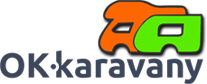 REKLAMAČNÝ FORMULÁRINFORMÁCIE O POŠKODENOM (kupujúci): Meno a priezvisko.............................................................................Adresa..............................................................................................E-mail...............................................................................................Tel. číslo............................................................................................INFORMÁCIE O VADNOM TOVARE:Názov tovaru....................................................................................Číslo objednávky..............................................................................Číslo faktúry.....................................................................................POPIS REKLAMÁCIE / VÁD TOVARU:..............................................................................................................................................................................................................................................................................................................................................................................................................................................................................................................................................................................................................................................................................................................................V......................dňa...................                             Podpis poškodeného...........................VYJADRENIE PREDÁVAJÚCEHO K REKLAMÁCIÍ..............................................................................................................................................................................................................................................................................................................................................................................................................................................................................................................................................................................................................................................................................................................................V......................dňa...................                             Podpis predávajúceho...........................